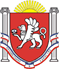 АДМИНИСТРАЦИЯЗЫБИНСКОГО СЕЛЬСКОГО ПОСЕЛЕНИЯБЕЛОГОРСКИЙ РАЙОНРЕСПУБЛИКА КРЫМПОСТАНОВЛЕНИЕ03 августа 2020 года                                   с. Зыбины                              № 91                               О внесении изменений в постановление администрации Зыбинского сельского поселения Белогорского района Республики Крым от 09 января 2019 года № 01  «О порядке учета бюджетных и денежных обязательств получателей средств бюджета муниципального образования Зыбинское сельское поселение Белогорского района Республики Крым»В целях реализации статьи 219 Бюджетного кодекса Российской Федерации и совершенствования Порядка учета бюджетных и денежных обязательств получателей средств бюджета муниципального образования Зыбинское сельское поселение Белогорского района Республики Крым, Администрация Зыбинского сельского поселения Белогорского района Республики Крым постановляет:1. Внести  изменения в приложении 1  постановления администрации Зыбинского сельского поселения Белогорского района Республики Крым от 09 января 2019 года № 01«О порядке учета бюджетных и денежных обязательств получателей средств бюджета муниципального образования Зыбинское сельское поселение Белогорского района Республики Крым» (далее -  Порядок):1.1.раздел II дополнить пунктом 13-1 следующего содержания:«13-1  Управление Федерального Казначейства по Республике Крым при постановке на учет бюджетных обязательств, возникших на основании муниципальных контрактов, заключенных в соответствии с частью 66 статьи 112 Федерального закона  от 5 апреля 2013 года № 44-ФЗ «О контрактной системе в сфере закупок товаров, работ, услуг для обеспечения государственных и муниципальных нужд» (далее - Закон 44-ФЗ), осуществляет проверку наличия соответствующего муниципального контракта/кода идентификационной закупки в Перечне закупок, выбор способа определения поставщика (подрядчика,  исполнителя)  по  которым  осуществляется  в  порядке,  установленном постановлением Совета министров Республики Крым от 19 мая 2020 года № 274 «Об утверждении Порядка осуществления выбора способа определения поставщика (подрядчика, исполнителя) в целях осуществления отдельных видов закупок для обеспечения государственных и муниципальных нужд Республики Крым», предусмотренном приложением № 3 к соглашению об осуществлении Управлением Федерального казначейства по Республике Крым отдельных функций по исполнению бюджета муниципального образования Зыбинское сельское поселение Белогорского района Республики Крым при кассовом обслуживании исполнения бюджета Зыбинское сельское поселение Белогорского района Республики Крым  Управлением Федерального казначейства по Республике Крым                 от 26 июня 2018 года.В случае заключения муниципального контракта в соответствии с частью 66 статьи 112 Закона 44-ФЗ по результатам выбора поставщика (подрядчика, исполнителя) в соответствии с постановлением Совета министров Республики Крым от 19 мая 2020 года № 274              «Об утверждении Порядка осуществления выбора способа определения поставщика (подрядчика, исполнителя) в целях осуществления отдельных видов закупок для обеспечения государственных и муниципальных нужд Республики Крым», Управлением Федерального казначейства по Республике Крым осуществляет проверку наличия:- в муниципальном контракте условий о казначейском сопровождении;- информации о казначейском сопровождении в реестре контрактов;- признака «казначейское сопровождение» в Сведениях о бюджетном обязательстве»;Настоящее постановление обнародовать на информационном стенде администрации Зыбинского сельского поселения Белогорского района Республики Крым, расположенного по адресу: 297610, Республика Крым, Белогорский район, с. Зыбины, ул. Кирова 13, официальном сайте в сети Интернет http://зыбинское-сп.рф/, на официальном Портале Правительства Республики Крым на странице Белогорского муниципального района (http:belogorskiy.rk.gov.ru) в разделе «Муниципальные образования района» подраздел «Зыбинское сельское поселение» и вступает в силу с момента обнародования.Контроль по исполнению постановления оставляю за собой.Председатель Зыбинского сельского совета-глава  администрации Зыбинского сельского поселения                                                                                                           Т.А.Книжник  